      Agglomération lyonnaise (RILLIEUX LA PAPE)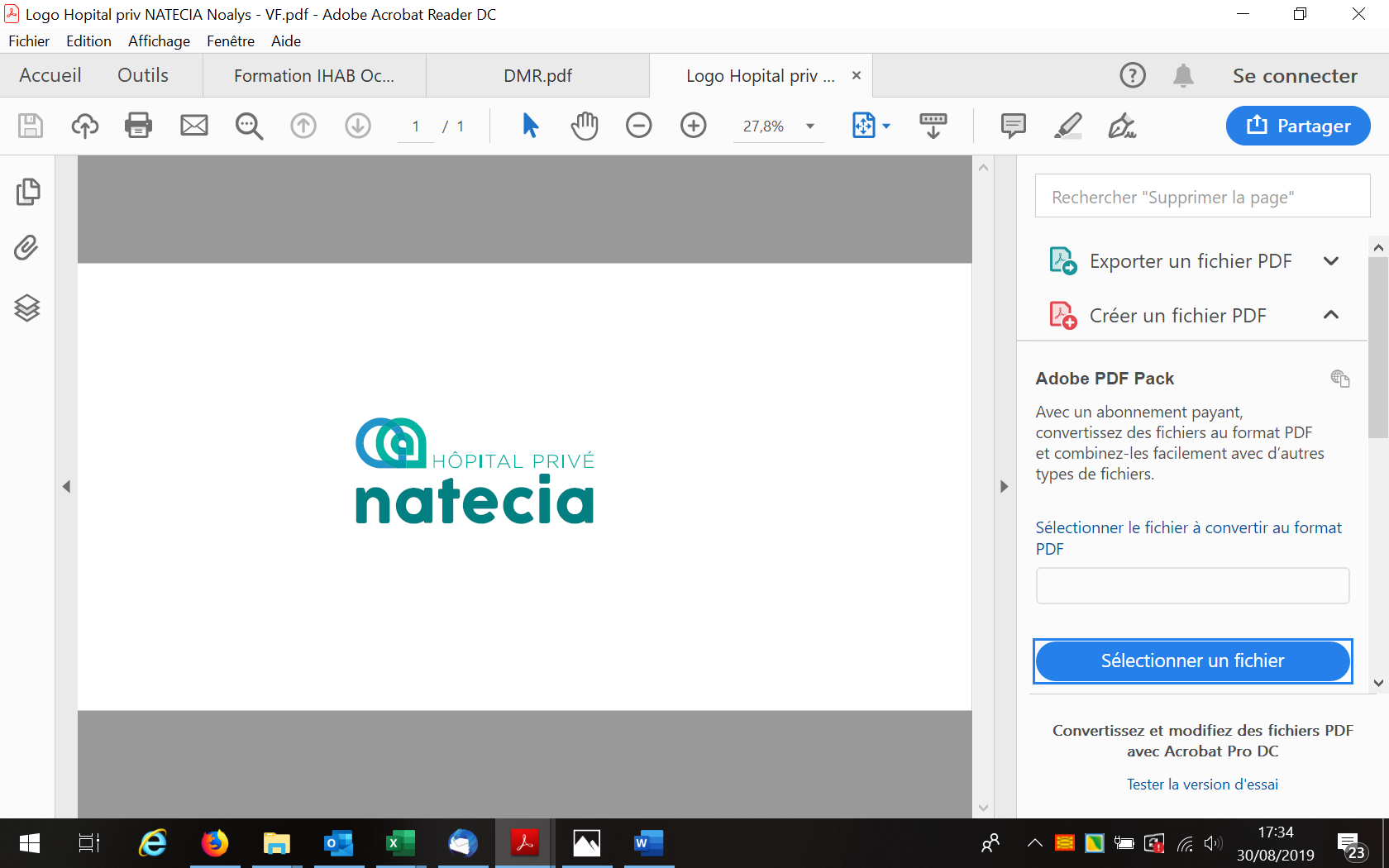 Janvier 2021. La maternité NATECIA Rillieux-La-Pape, à deux pas de Lyon, recherche dès que possible :Un PÉDIATRE temps plein ou temps partiel, libéral ou salariéMaternité familiale entièrement rénovée en 2017, offrant un cadre extrêmement agréable tant pour le personnel que pour les patientes et les familles, vous intégrez une équipe dynamique.500 accouchements par an, avec un potentiel de développement important, équipe d’anesthésie sur place en permanence, gros plateau technique sur place (radiologie, scanner, IRM, ORL, cardiologie….). Travail sous forme de visite quotidienne en maternité avec astreintes opérationnelles à votre domicile. Pas d’urgence pédiatrique. Pas de service de pédiatrie. La répartition du travail se ferait à 3 ou 4 pédiatres minimum.Nombreux projets en cours, en lien avec le site lyonnais : soins de développement, label IHAB en démarche depuis janvier 2020, accompagnement du couple mère enfant.Possibilité d’exercice sur le site de Rillieux et de Lyon (maternité niveau IIB) 
Salariat possible à envisager : temps de travail à définir, salaire selon profil et experience . Possibilité également d’installation en secteur 1 ou 2 en libéral, avec astreintes dédommagées par la Perméance de soins en établissements de Santé ( PDSE). Mise à disposition :d’un cabinet pédiatrique équipé juxtaposé à la maternité pour des consultations externes (remplissage garanti rapidement), entrée spécifique au cabinet, salle d’attented’une place de parking attitréeContacts :Madame Sandra Gadi : 06/89/18/99/65 mail : s.gadi@noalys.com